UnternehmenUnternehmenGefährdungsbeurteilungBauliche Anlagen – Friedhof u. KrematoriumDok-Nr.:GBU-W-G005GefährdungsbeurteilungBauliche Anlagen – Friedhof u. KrematoriumErsteller:GefährdungsbeurteilungBauliche Anlagen – Friedhof u. KrematoriumVerantwortlicher:GefährdungsbeurteilungBauliche Anlagen – Friedhof u. KrematoriumDatum:Arbeitsplatz/-bereich:Friedhof u. KrematoriumFriedhof u. KrematoriumFriedhof u. KrematoriumFriedhof u. KrematoriumTätigkeiten:Nutzung der baulichen AnlageNutzung der baulichen AnlageNutzung der baulichen AnlageNutzung der baulichen AnlageRechtsvorschrift/InformationVSG 4.7, Broschüren: Sicher Arbeiten auf Friedhöfen, Arbeiten in Krematorien und beim Umgang mit VerstorbenenVSG 4.7, Broschüren: Sicher Arbeiten auf Friedhöfen, Arbeiten in Krematorien und beim Umgang mit VerstorbenenVSG 4.7, Broschüren: Sicher Arbeiten auf Friedhöfen, Arbeiten in Krematorien und beim Umgang mit VerstorbenenVSG 4.7, Broschüren: Sicher Arbeiten auf Friedhöfen, Arbeiten in Krematorien und beim Umgang mit VerstorbenenGefähr-dungs-faktorGefährdungen / Belastungen▪	Beispiel-/StandardmaßnahmenRisiko1: Gering2: Mittel3: HochBesteht ein Defizit?Besteht ein Defizit?Einzuleitende MaßnahmenDie Rangfolge der Maßnahmen (technisch, organisatorisch, persönlich) ist zu berücksichtigenDurchführung1) Wer2) Bis wann3) Erl. amWirksamkeitgeprüft1) Wer2) Erl. amGefähr-dungs-faktorGefährdungen / Belastungen▪	Beispiel-/StandardmaßnahmenRisiko1: Gering2: Mittel3: HochJaNeinEinzuleitende MaßnahmenDie Rangfolge der Maßnahmen (technisch, organisatorisch, persönlich) ist zu berücksichtigenDurchführung1) Wer2) Bis wann3) Erl. amWirksamkeitgeprüft1) Wer2) Erl. am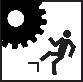 Ausrutschen▪	Bodenbeläge in Leichen- und Aussegnungshallen, Kühlräumen und Sektionsräumen rutschhemmend gestalten▪	Bodenbeläge müssen gut zu reinigen sowie zu desinfizieren sein und dürfen nicht saugfähig sein(2)1)       2)      3)      1)     2)     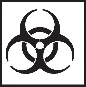 Infektionsgefahr
▪	in Leichen- und Aussegnungshallen, Kühl- und Sektionsräumen sind:Wandflächen aus abwaschbaren und chemikalienbeständigen Materialien herzustellenLüftungseinrichtungen ausreichend zu bemessen, gegen das Eindringen von Ungeziefer zu sichern und als Querlüftung einzurichtenbesteht die Gefahr des Austritts von Leichenflüssigkeiten, sollten die Räume über einen Abfluss verfügen oder Stoffe zur Aufnahme dieser vorgehalten werden▪	in Leichenhallen und Sektionsräumen sind:Waschgelegenheiten mit warmen und kaltem Wasser, Hautreinigungs- und Hautdesinfektionsmitteln sowie Einweghandtücher bereitzustellen (in Sektionsräumen sind Wascharmaturen so gestaltet, dass diese nicht mit den Händen berührt werden müssen)(2)1)       2)      3)      1)     2)     Gefähr-dungs-faktorGefährdungen / Belastungen▪	Beispiel-/StandardmaßnahmenRisiko1: Gering2: Mittel3: HochBesteht ein Defizit?Besteht ein Defizit?Einzuleitende MaßnahmenDie Rangfolge der Maßnahmen (technisch, organisatorisch, persönlich) ist zu berücksichtigenDurchführung1) Wer2) Bis wann3) Erl. amWirksamkeitgeprüft1) Wer2) Erl. amGefähr-dungs-faktorGefährdungen / Belastungen▪	Beispiel-/StandardmaßnahmenRisiko1: Gering2: Mittel3: HochJaNeinEinzuleitende MaßnahmenDie Rangfolge der Maßnahmen (technisch, organisatorisch, persönlich) ist zu berücksichtigenDurchführung1) Wer2) Bis wann3) Erl. amWirksamkeitgeprüft1) Wer2) Erl. am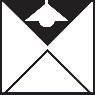 Unterkühlung▪	Türen in Kühlräumen müssen von innen zu öffnen sein(3)1)       2)      3)      1)      2)      Quetschen und Scheren▪	an Sarghebe- und Sargsenkanlagen sind Quetsch- und Scherstellen zu sichern; Steuerungen müssen ohne Selbsthaltung gestaltet sein; sie müssen mit einem abschließbaren Hauptschalter gegen unbefugte Benutzung, einem Hinweis mit dem Verbot von Personentransport sowie regelmäßig durch eine befähigte Person überprüft werden▪	im Beschickungsraum eines Krematoriums muss die Steuereinrichtung so positioniert sein, dass der gesamte Raum beobachtet werden kann und diese Unbefugten nicht zugänglich ist▪	im Beschickungsraum eines Krematoriums ist die Einführlafette so zu gestalten, dass Quetsch- und Scherstellen nicht entstehen oder gesichert sind(2)1)       2)      3)      1)      2)      Absturz▪	das Obergeschoss ist bei Sarghebe- und Sargsenkanlagen mit einem verriegelbaren Geländer zu sichern und bei betretbaren Klappen muss der Gefahrbereich vom Bedienstand aus einsehbar sein(3)1)       2)      3)      1)      2)      Erschlagen▪	an Glocken muss der Klöppel mit einer Klöppelsicherung versehen sein oder eine jährliche Prüfung durch eine befähigte Person durchgeführt werden(3)1)       2)      3)      1)      2)      Gefähr-dungs-faktorGefährdungen / Belastungen▪	Beispiel-/StandardmaßnahmenGefährdungen / Belastungen▪	Beispiel-/StandardmaßnahmenRisiko1: Gering2: Mittel3: HochBesteht ein Defizit?Besteht ein Defizit?Einzuleitende MaßnahmenDie Rangfolge der Maßnahmen (technisch, organisatorisch, persönlich) ist zu berücksichtigenEinzuleitende MaßnahmenDie Rangfolge der Maßnahmen (technisch, organisatorisch, persönlich) ist zu berücksichtigenDurchführung1) Wer2) Bis wann3) Erl. amWirksamkeitgeprüft1) Wer2) Erl. amGefähr-dungs-faktorGefährdungen / Belastungen▪	Beispiel-/StandardmaßnahmenGefährdungen / Belastungen▪	Beispiel-/StandardmaßnahmenRisiko1: Gering2: Mittel3: HochJaNeinEinzuleitende MaßnahmenDie Rangfolge der Maßnahmen (technisch, organisatorisch, persönlich) ist zu berücksichtigenEinzuleitende MaßnahmenDie Rangfolge der Maßnahmen (technisch, organisatorisch, persönlich) ist zu berücksichtigenDurchführung1) Wer2) Bis wann3) Erl. amWirksamkeitgeprüft1) Wer2) Erl. am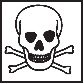 Ersticken
▪	im Beschickungsraum eines Krematoriums ist durch technische Maßnahmen sicherzustellen, dass keine Rauchgase in diesen entweichen; ggf. sind zusätzliche Absaugungen am Verbrennungsofen anzubringen; es sind Einrichtungen zur Überwachung der Atmosphäre anzubringenErsticken
▪	im Beschickungsraum eines Krematoriums ist durch technische Maßnahmen sicherzustellen, dass keine Rauchgase in diesen entweichen; ggf. sind zusätzliche Absaugungen am Verbrennungsofen anzubringen; es sind Einrichtungen zur Überwachung der Atmosphäre anzubringen(2)1)       2)      3)      1)      2)      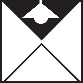 Hitze, unzureichendes Klima▪	in Arbeitsräumen und Arbeitsbereichen in einem Krematorium ist für einen mindestens 5-fachen Luftwechsel zu sorgen; Zugluft ist zu vermeiden und die Wärmebelastung darf 26°C nicht überschreitenHitze, unzureichendes Klima▪	in Arbeitsräumen und Arbeitsbereichen in einem Krematorium ist für einen mindestens 5-fachen Luftwechsel zu sorgen; Zugluft ist zu vermeiden und die Wärmebelastung darf 26°C nicht überschreiten(3)1)       2)      3)      1)      2)      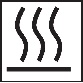 Verbrennen▪	beim Öffnen des Kremationsofens dürfen keine Flammen nach außen schlagenVerbrennen▪	beim Öffnen des Kremationsofens dürfen keine Flammen nach außen schlagen(3)1)       2)      3)      1)      2)      Verantwortlicher (Name, Vorname)Verantwortlicher (Name, Vorname)Ort, DatumOrt, DatumOrt, DatumOrt, DatumOrt, DatumUnterschriftUnterschriftUnterschrift